Памятка для родителей по вопросу неукоснительного соблюдения охранно-пропускного режима в МАДОУ д/с № 106 города ТюмениДанная памятка об организации охранно-пропускного режима в ДОУ разработана в соответствии с Указом Президента РФ от 15.02.2006 № 116 "О мерах по противодействию терроризму", Федеральным законом от 06.03.2006 № 35-ФЗ "О противодействии терроризму", Федеральным законом от 28.12.2010 № 390-ФЗ "О безопасности", Федеральным законом от 29.12.2012 № 273-ФЗ "Об образовании в Российской Федерации»".Соблюдение охранно-пропускного режима в ДОУ необходимо для обеспечения общественной безопасности, предупреждения возможных террористических, экстремистских актов и других противоправных действий в отношении воспитанников, педагогических работников и технического персонала.Задачами охранно-пропускного режима в детском саду являются:— исключение несанкционированного доступа лиц в образовательное учреждение;— обеспечение контроля  за массовым входом и выходом родителей (законных представителей) и воспитанников и сотрудников детского сада;— исключение несанкционированного въезда, размещения автотранспорта на территории детского сада,— выявление признаков подготовки или проведения возможных террористических актов.Доступ на территорию и в здание ДОУ разрешается: работникам; воспитанникам и их родителям (законным представителям).Доступ на территорию МАДОУ д/с № 106  осуществляется при использовании видеодомофона или  электронного ключа. Родители (законные представители) воспитанников обязаны:− приводить и забирать детей лично; передать ребенка воспитателю с рук на руки; − осуществлять вход в ДОУ и выход из него только через центральные, боковые (вход: с 7.00 – 9.00 и выход  с 16.00 – 19.00) групповые входы; − для доступа в ДОУ связываться с группой через домофон и отвечать на необходимые вопросы;− при входе в здание проявлять бдительность и не пропускать посторонних лиц (либо сообщать о них сотрудникам ДОУ).Родителям (законным представителям) воспитанников запрещается: − нарушать требования данной памятки, инструкций по пожарной безопасности, гражданской обороне, охране жизни и здоровья детей; − оставлять без сопровождения или присмотра своих детей; − оставлять открытыми двери в здание ДОУ и группу; − пропускать в здание ДОУ подозрительных лиц.Для встречи с воспитателями или администрацией детского сада родители сообщают сотруднику охраны (запись в журнал)  фамилию, имя, отчество воспитателя или представителя администрации, к которому они направляются, фамилию, имя своего ребенка и группу, которую он посещает.В нашем детском саду действует акция "Безопасная калитка"·         При входе и выходе с территории детского сада – убедитесь, что калитку Вы закрыли!·         Не допускайте, чтобы ребенок залезал на калитку, ворота, закрывал или открывал их самостоятельно.·         Не разрешайте ребенку самостоятельно пользоваться  домофоном детского сада.·         При входе и выходе, будьте бдительны! Убедитесь, что выходите только со своим ребенком и не выпускаете другого, без сопровождения взрослого.·         Не допускайте, чтобы в вечернее время ребенок убегал от Вас, держал калитку открытой и выходил за пределы территории детского сада один.·         Не держите калитку открытой для других, далеко идущих родителей.·         Проведите с ребенком дома беседы о том, чем опасен для ребенка уход за территорию детского сада.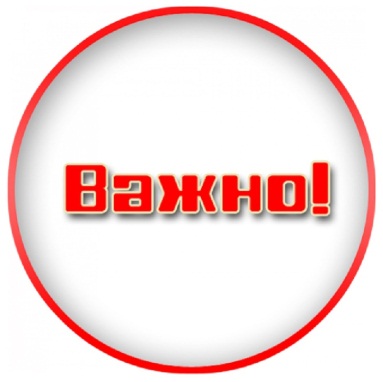 Уважаемые родители!ПОМНИТЕ,что закрытая калитка –одно из условий безопасностиВашего ребенка!Просим неукоснительно соблюдать охранно-пропускной режим в  нашем детском саду!